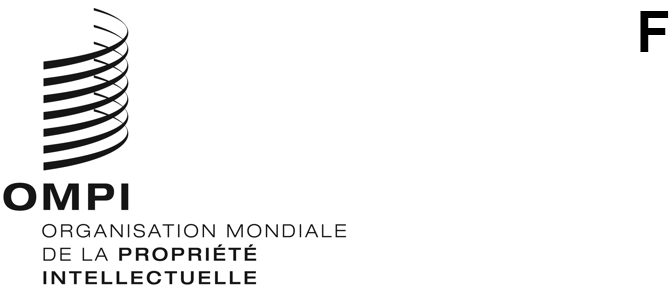 wipo/grtkf/ic/47/INF/4ORIGINAL : anglaisDATE : 15 mai 2023Comité intergouvernemental de la propriété intellectuelle relative aux ressources génétiques, aux savoirs traditionnels et au folkloreQuarante-septième sessionGenève, 5 – 9 juin 2023Fonds de contributions volontaires de l’OMPI pour les communautés autochtones et locales accréditées : Note d’information sur les contributions et les demandes d’assistanceDocument établi par le SecrétariatLe présent document contient les informations qui doivent être communiquées au Comité intergouvernemental de la propriété intellectuelle relative aux ressources génétiques, aux savoirs traditionnels et au folklore (ci-après dénommé “comité”) au sujet du fonctionnement du Fonds de contributions volontaires pour les communautés autochtones et locales accréditées (ci-après dénommé “Fonds”).  Les règles applicables en la matière figurent dans l’annexe du document WO/GA/32/6, que l’Assemblée générale de l’OMPI a approuvée lors de sa trente-deuxième session en septembre 2005 et modifiée ultérieurement à sa trente-neuvième session en septembre 2010.L’article 6.f) des règles applicables prévoit ce qui suit :“f)	Avant chaque session du comité, le Directeur général de l’OMPI communique aux participants une note d’information indiquant :le relevé des contributions volontaires versées au Fonds à la date de la rédaction du document;l’identité des donateurs (à l’exception de ceux qui auront expressément demandé l’anonymat);le montant des ressources disponibles compte tenu des sommes déboursées;la liste des personnes ayant bénéficié d’une assistance au titre du Fonds depuis le document d’information précédent;les personnes admises au bénéfice d’une assistance qui se sont désistées;le montant alloué à chaque bénéficiaire;  etune description suffisamment circonstanciée des personnes ayant présenté une demande d’assistance pour la session suivante.“Ce document est en outre adressé nominativement aux membres du Conseil consultatif pour examen et délibération”.Le présent document constitue la trente-neuvième note d’information de cette nature, telle que requise par décision de l’Assemblée générale de l’OMPI.  L’information qui doit être communiquée aux participants de la quarante-septième session du comité se présente comme suit :Relevé des contributions volontaires versées au Fonds à la date du 12 mai 2023 et nom du donateur :86 092,60 francs suisses (soit l’équivalent de 500 000 couronnes suédoises à cette date) versés le 7 novembre 2006 par le Swedish International Biodiversity Programme (SwedBio/CBM);31 684 francs suisses (soit l’équivalent de 20 000 euros à cette date) versés le 20 décembre 2006 par le Gouvernement français;29 992,50 francs suisses (soit l’équivalent de 25 000 dollars É.-U. à cette date) versés le 27 mars 2007 par la Fondation Christensen;150 000 francs suisses versés le 8 juin 2007 par l’Institut fédéral de la propriété intellectuelle, Berne (Suisse);5965,27 francs suisses (soit l’équivalent de 5000 dollars É.-U. à cette date) versés le 14 août 2007 par le Ministère des sciences et de la technologie du Gouvernement sud-africain;98 255,16 francs suisses (soit l’équivalent de 60 000 euros à cette date) versés le 20 décembre 2007 par le Gouvernement norvégien;100 000 francs suisses versés le 7 février 2008 par l’Institut fédéral de la propriété intellectuelle, Berne (Suisse);12 500 francs suisses (soit l’équivalent de 13 441 dollars É.-U. à cette date) versés le 25 mars 2011 par le Ministère des sciences et de la technologie du Gouvernement sud-africain;500 francs suisses (soit l’équivalent de 573 dollars É.-U. à cette date) versés le 10 mai 2011 par un donateur anonyme;89 500 francs suisses (soit l’équivalent de 100 000 dollars australiens à cette date) versés le 20 octobre 2011 par le Gouvernement australien;15 000 francs suisses versés le 20 juin 2013 par le Gouvernement australien;4694,40 francs suisses versés le 20 juin 2013 par le Gouvernement néo-zélandais;37 835 francs suisses versés le 28 février 2017 par le Gouvernement australien;18 268,75 francs suisses (soit l’équivalent de 25 000 dollars canadiens à cette date) versés le 27 mars 2019 par le Gouvernement canadien;16 227,93 francs suisses (soit l’équivalent de 15 000 euros à cette date) versés le 6 novembre 2019 par le Gouvernement finlandais;16 158,98 francs suisses (soit l’équivalent de 15 000 euros à cette date) versés le 9 décembre 2019 par le Gouvernement allemand;14 233,70 francs suisses (soit l’équivalent de 15 000 euros à cette date) versés le 13 septembre 2022 par le Gouvernement allemand;  et817,10 francs suisses versés le 3 mars 2023, au nom de donateurs anonymes, suite à un appel à contributions volontaires lancé par le président du comité à sa quarante-sixième session.Montant total des contributions volontaires portées au crédit du fonds à la date du 12 mai 2023 : 726 943,17 francs suisses.Montant des ressources disponibles :Montant disponible au 4 mars 2023, comprenant les taxes et intérêts bancaires : 3618,68 francs suisses.Montant engagé au 16 mars 2023 : 3405,20 francs suisses.Montant disponible moins montant engagé au 12 mai 2023 :
213,48 francs suisses.Liste des personnes ayant bénéficié d’une assistance au titre du fonds ou ayant été admises au bénéfice d’une assistance depuis la dernière note d’information :Personne qui a été admise au bénéfice d’une assistance, sous réserve de fonds disponibles, en vue de sa participation à la quarante-sixième session du comité (dans l’ordre de priorité) et qui a bénéficié d’une assistance :Jebra Ram MUCHAHARY (M.)Nationalité : Inde
Adresse postale : Bijni (Assam) (Inde)
Nom de l’observateur accrédité ayant désigné le candidat : Confédération indienne des autochtones et des peuples tribaux de la zone Nord-Est (ICITP-NEZ)
Siège de l’observateur accrédité : Barlawgaon (Assam) (Inde)Autre personne qui a été admise au bénéfice d’une assistance en vue de sa participation à la quarante-sixième session du comité, sous réserve de fonds disponibles, mais pour laquelle les ressources du Fonds n’étaient pas suffisantes en temps utiles (dans l’ordre de priorité) :Jafarou MALAM KOSSAO (M.)Nationalité : NigerAdresse postale : Niamey (Niger)Nom de l’observateur accrédité ayant désigné le candidat : Bal’lameSiège de l’observateur accrédité : Niamey (Niger)Personne qui a été admise au bénéfice d’une assistance, en vue de sa participation à la quarante-septième session du comité, sous réserve de fonds disponibles, et pour laquelle les ressources du Fonds étaient suffisantes au 16 mars 2023 (dans l’ordre de priorité) :Ulukoa DUHAYLONSOD (M.)Nationalité : États-Unis d’Amérique
Adresse postale : Kopolei, HI (États-Unis d’Amérique)
Nom de l’observateur accrédité ayant désigné le candidat : Kaʻuikiokapō
Siège de l’observateur accrédité : Kopolei, HI (États-Unis d’Amérique)Personnes qui ont été admises au bénéfice d’une assistance en vue de leur participation à la quarante-septième session du comité, sous réserve de fonds disponibles, mais pour lesquelles les ressources du Fonds n’étaient pas suffisantes au 16 mars 2023 (par ordre de priorité) :Hamadi AG MOHAMED ABBA (M.)Nationalité : MaliAdresse postale : Tombouctou (Mali)Nom de l’observateur accrédité ayant désigné le candidat : ADJMORSiège de l’observateur accrédité : Tombouctou (Mali)Nelson DE LEÓN KANTULE (M.)Nationalité : PanamaAdresse postale : Panama (Panama)Nom de l’observateur accrédité ayant désigné le candidat :Asociación Kunas Unidos por Napguana/Association of Kunas United for Mother Earth (KUNA)Siège de l’observateur accrédité : Panama (Panama)Décaissement en vue de la quarante-sixième session du comité :Jebra Ram MUCHAHARY (M.) : 3644,65 francs suissesEngagements en vue de la quarante-septième session du comité :Ulukoa DUHAYLONSOD (M.) : 3405,20 francs suissesListe des personnes ayant demandé une assistance en vue de leur participation à la session spéciale du comité (4 – 8 septembre 2023) (par ordre alphabétique) :Babagana ABUBAKAR (M.)Nationalité : Nigéria
Adresse postale : Maiduguri (Nigéria)
Nom de l’observateur accrédité ayant désigné le candidat :
Association de développement des Kanuri
Siège de l’observateur accrédité : Maiduguri (Nigéria)Agoussou Marcellin AIGBE (M.)Nationalité : Bénin
Adresse postale : Cotonou (Bénin)
Nom de l’observateur accrédité ayant désigné le candidat :
Jeunesse Sans Frontières Bénin
Siège de l’observateur accrédité : Cotonou (Bénin)Edith BASTIDAS (Mme)Nationalité : ColombieAdresse postale : Ipiales (Nariño) (Colombie)Nom de l’observateur accrédité ayant désigné le candidat : Red de Mujeres Indígenas sobre Biodiversidad (RMIB)Siège de l’observateur accrédité : Panama (Panama)Rodrigo DE LA CRUZ INLAGO (M.)Nationalité : ÉquateurAdresse postale : Quito (Équateur)Nom de l’observateur accrédité ayant désigné le candidat : Call of the Earth/Llamado de la TierraSiège de l’observateur accrédité : Cuzco (Pérou)Lucia Fernanda INÁCIO BELFORT SALES (Mme)Nationalité : BrésilAdresse postale : Chapecó (SC) (Brésil)Nom de l’observateur accrédité ayant désigné le candidat : Instituto Indígena brasileño para la Propriedad Intelectual (INBRAPI)Siège de l’observateur accrédité : Coxilha (RS) (Brésil)Musa Usman NDAMBA (M.)Nationalité : Cameroun
Adresse postale : Yaoundé (Cameroun)
Nom de l’observateur accrédité ayant désigné le candidat : Mbororo Social Cultural Development Association (MBOSCUDA)
Siège de l’observateur accrédité : Yaoundé (Cameroun)Osaruigiemwin Joseph OGIERAKHI (M.)Nationalité : NigériaAdresse postale : Benin City (Nigéria)Nom de l’observateur accrédité ayant désigné le candidat : West Africa Coalition for Indigenous Peoples’ Rights (WACIPR)Siège de l’observateur accrédité : Benin City (Nigéria)Nongpoklai SINHA (M.)Nationalité : BangladeshAdresse postale : Sylhet (Bangladesh)Nom de l’observateur accrédité ayant désigné le candidat : Ethnic Community Development Organization (ECDO)Siège de l’observateur accrédité : Sylhet (Bangladesh)Liste des personnes ayant demandé une assistance en vue de leur participation à la quarante-huitième session du comité (sous réserve du renouvellement du mandat du comité) (par ordre alphabétique) :Babagana ABUBAKAR (M.)Nationalité : Nigéria
Adresse postale : Maiduguri (Nigéria)
Nom de l’observateur accrédité ayant désigné le candidat :
Association de développement des Kanuri
Siège de l’observateur accrédité : Maiduguri (Nigéria)Hamadi AG MOHAMED ABBA (M.)Nationalité : MaliAdresse postale : Tombouctou (Mali)Nom de l’observateur accrédité ayant désigné le candidat : ADJMORSiège de l’observateur accrédité : Tombouctou (Mali)Agoussou Marcellin AIGBE (M.)Nationalité : Bénin
Adresse postale : Cotonou (Bénin)
Nom de l’observateur accrédité ayant désigné le candidat :
Jeunesse Sans Frontières Bénin
Siège de l’observateur accrédité : Cotonou (Bénin)Nelson DE LEÓN KANTULE (M.)Nationalité : PanamaAdresse postale : Panama (Panama)Nom de l’observateur accrédité ayant désigné le candidat :Asociación Kunas Unidos por Napguana/Association of Kunas United for Mother Earth (KUNA)Siège de l’observateur accrédité : Panama (Panama)Lucia Fernanda INÁCIO BELFORT SALES (Mme)Nationalité : BrésilAdresse postale : Chapecó (SC) (Brésil)Nom de l’observateur accrédité ayant désigné le candidat : Instituto Indígena brasileño para la Propriedad Intelectual (INBRAPI)Siège de l’observateur accrédité : Coxilha (RS) (Brésil)Musa Usman NDAMBA (M.)Nationalité : Cameroun
Adresse postale : Yaoundé (Cameroun)
Nom de l’observateur accrédité ayant désigné le candidat : Mbororo Social Cultural Development Association (MBOSCUDA)
Siège de l’observateur accrédité : Yaoundé (Cameroun)Osaruigiemwin Joseph OGIERAKHI (M.)Nationalité : NigériaAdresse postale : Benin City (Nigéria)Nom de l’observateur accrédité ayant désigné le candidat : West Africa Coalition for Indigenous Peoples’ Rights (WACIPR)Siège de l’observateur accrédité : Benin City (Nigéria)Le comité est invité à prendre note du contenu du présent document.[Fin du document]